ENCYCLICAL LETTER
LAUDATO SI’
OF THE HOLY FATHER
FRANCIS
ON CARE FOR OUR COMMON HOME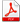 Climate ChangeSoil-Regenerative/Ecological Agriculture Industrial Agriculture/GMO General--Biodiversity/Nature Earth/Mans Responsibility  Developing World Small Farmers ENCYCLICAL LETTERLAUDATO SI’OF THE HOLY FATHERFRANCISON CARE FOR OUR COMMON HOMEClimate ChangeSoil-Regenerative/Ecological AgricultureIndustrial Agriculture/GMOGeneral--Biodiversity/Nature Earth/Mans Responsibility  Developing World Small Farmers  20. Some forms of pollution are part of people’s daily experience. Exposure to atmospheric pollutants produces a broad spectrum of health hazards, especially for the poor, and causes millions of premature deaths. People take sick, for example, from breathing high levels of smoke from fuels used in cooking or heating. There is also pollution that affects everyone, caused by transport, industrial fumes, substances which contribute to the acidification of soil and water, fertilizers, insecticides, fungicides, herbicides and agrotoxins in general. Technology, which, linked to business interests, is presented as the only way of solving these problems, in fact proves incapable of seeing the mysterious network of relations between things and so sometimes solves one problem only to create others.Climate as a common good23. The climate is a common good, belonging to all and meant for all. At the global level, it is a complex system linked to many of the essential conditions for human life. A very solid scientific consensus indicates that we are presently witnessing a disturbing warming of the climatic system. In recent decades this warming has been accompanied by a constant rise in the sea level and, it would appear, by an increase of extreme weather events, even if a scientifically determinable cause cannot be assigned to each particular phenomenon. Humanity is called to recognize the need for changes of lifestyle, production and consumption, in order to combat this warming or at least the human causes which produce or aggravate it. It is true that there are other factors (such as volcanic activity, variations in the earth’s orbit and axis, the solar cycle), yet a number of scientific studies indicate that most global warming in recent decades is due to the great concentration of greenhouse gases (carbon dioxide, methane, nitrogen oxides and others) released mainly as a result of human activity. Concentrated in the atmosphere, these gases do not allow the warmth of the sun’s rays reflected by the earth to be dispersed in space. The problem is aggravated by a model of development based on the intensive use of fossil fuels, which is at the heart of the worldwide energy system. Another determining factor has been an increase in changed uses of the soil, principally deforestation for agricultural purposes.34. It may well disturb us to learn of the extinction of mammals or birds, since they are more visible. But the good functioning of ecosystems also requires fungi, algae, worms, insects, reptiles and an innumerable variety of microorganisms. Some less numerous species, although generally unseen, nonetheless play a critical role in maintaining the equilibrium of a particular place. Human beings must intervene when a geosystem reaches a critical state. But nowadays, such intervention in nature has become more and more frequent. As a consequence, serious problems arise, leading to further interventions; human activity becomes ubiquitous, with all the risks which this entails. Often a vicious circle results, as human intervention to resolve a problem further aggravates the situation. For example, many birds and insects which disappear due to synthetic agrotoxins are helpful for agriculture: their disappearance will have to be compensated for by yet other techniques which may well prove harmful. We must be grateful for the praiseworthy efforts being made by scientists and engineers dedicated to finding solutions to man-made problems. But a sober look at our world shows that the degree of human intervention, often in the service of business interests and consumerism, is actually making our earth less rich and beautiful, ever more limited and grey, even as technological advances and consumer goods continue to abound limitlessly. We seem to think that we can substitute an irreplaceable and irretrievable beauty with something which we have created ourselves.35. In assessing the environmental impact of any project, concern is usually shown for its effects on soil, water and air, yet few careful studies are made of its impact on biodiversity, as if the loss of species or animals and plant groups were of little importance. Highways, new plantations, the fencing-off of certain areas, the damming of water sources, and similar developments, crowd out natural habitats and, at times, break them up in such a way that animal populations can no longer migrate or roam freely. As a result, some species face extinction. Alternatives exist which at least lessen the impact of these projects, like the creation of biological corridors, but few countries demonstrate such concern and foresight. Frequently, when certain species are exploited commercially, little attention is paid to studying their reproductive patterns in order to prevent their depletion and the consequent imbalance of the ecosystem.94. The rich and the poor have equal dignity, for “the Lord is the maker of them all” (Prov 22:2). “He himself made both small and great” (Wis 6:7), and “he makes his sun rise on the evil and on the good” (Mt 5:45). This has practical consequences, such as those pointed out by the bishops of Paraguay: “Every campesino has a natural right to possess a reasonable allotment of land where he can establish his home, work for subsistence of his family and a secure life. This right must be guaranteed so that its exercise is not illusory but real. That means that apart from the ownership of property, rural people must have access to means of technical education, credit, insurance, and markets”.[77]129. In order to continue providing employment, it is imperative to promote an economy which favours productive diversity and business creativity. For example, there is a great variety of small-scale food production systems which feed the greater part of the world’s peoples, using a modest amount of land and producing less waste, be it in small agricultural parcels, in orchards and gardens, hunting and wild harvesting or local fishing. Economies of scale, especially in the agricultural sector, end up forcing smallholders to sell their land or to abandon their traditional crops. Their attempts to move to other, more diversified, means of production prove fruitless because of the difficulty of linkage with regional and global markets, or because the infrastructure for sales and transport is geared to larger businesses. Civil authorities have the right and duty to adopt clear and firm measures in support of small producers and differentiated production. To ensure economic freedom from which all can effectively benefit, restraints occasionally have to be imposed on those possessing greater resources and financial power. To claim economic freedom while real conditions bar many people from actual access to it, and while possibilities for employment continue to shrink, is to practise a doublespeak which brings politics into disrepute. Business is a noble vocation, directed to producing wealth and improving our world. It can be a fruitful source of prosperity for the areas in which it operates, especially if it sees the creation of jobs as an essential part of its service to the common good.140. Due to the number and variety of factors to be taken into account when determining the environmental impact of a concrete undertaking, it is essential to give researchers their due role, to facilitate their interaction, and to ensure broad academic freedom. Ongoing research should also give us a better understanding of how different creatures relate to one another in making up the larger units which today we term “ecosystems”. We take these systems into account not only to determine how best to use them, but also because they have an intrinsic value independent of their usefulness. Each organism, as a creature of God, is good and admirable in itself; the same is true of the harmonious ensemble of organisms existing in a defined space and functioning as a system. Although we are often not aware of it, we depend on these larger systems for our own existence. We need only recall how ecosystems interact in dispersing carbon dioxide, purifying water, controlling illnesses and epidemics, forming soil, breaking down waste, and in many other ways which we overlook or simply do not know about. Once they become conscious of this, many people realize that we live and act on the basis of a reality which has previously been given to us, which precedes our existence and our abilities. So, when we speak of “sustainable use”, consideration must always be given to each ecosystem’s regenerative ability in its different areas and aspects.
164. Beginning in the middle of the last century and overcoming many difficulties, there has been a growing conviction that our planet is a homeland and that humanity is one people living in a common home. An interdependent world not only makes us more conscious of the negative effects of certain lifestyles and models of production and consumption which affect us all; more importantly, it motivates us to ensure that solutions are proposed from a global perspective, and not simply to defend the interests of a few countries. Interdependence obliges us to think of one world with a common plan. Yet the same ingenuity which has brought about enormous technological progress has so far proved incapable of finding effective ways of dealing with grave environmental and social problems worldwide. A global consensus is essential for confronting the deeper problems, which cannot be resolved by unilateral actions on the part of individual countries. Such a consensus could lead, for example, to planning a sustainable and diversified agriculture, developing renewable and less polluting forms of energy, encouraging a more efficient use of energy, promoting a better management of marine and forest resources, and___________________________________________________________1. “LAUDATO SI’, mi’ Signore” – “Praise be to you, my Lord”. In the words of this beautiful canticle, Saint Francis of Assisi reminds us that our common home is like a sister with whom we share our life and a beautiful mother who opens her arms to embrace us. “Praise be to you, my Lord, through our Sister, Mother Earth, who sustains and governs us, and who produces various fruit with coloured flowers and herbs”.[1]4. In 1971, eight years after Pacem in Terris, Blessed Pope Paul VI referred to the ecological concern as “a tragic consequence” of unchecked human activity: “Due to an ill-considered exploitation of nature, humanity runs the risk of destroying it and becoming in turn a victim of this degradation”.[2] He spoke in similar terms to the Food and Agriculture Organization of the United Nations about the potential for an “ecological catastrophe under the effective explosion of industrial civilization”, and stressed “the urgent need for a radical change in the conduct of humanity”, inasmuch as “the most extraordinary scientific advances, the most amazing technical abilities, the most astonishing economic growth, unless they are accompanied by authentic social and moral progress, will definitively turn against man”.[3]8. Patriarch Bartholomew has spoken in particular of the need for each of us to repent of the ways we have harmed the planet, for “inasmuch as we all generate small ecological damage”, we are called to acknowledge “our contribution, smaller or greater, to the disfigurement and destruction of creation”.[14] He has repeatedly stated this firmly and persuasively, challenging us to acknowledge our sins against creation: “For human beings… to destroy the biological diversity of God’s creation; for human beings to degrade the integrity of the earth by causing changes in its climate, by stripping the earth of its natural forests or destroying its wetlands; for human beings to contaminate the earth’s waters, its land, its air, and its life – these are sins”.[15] For “to commit a crime against the natural world is a sin against ourselves and a sin against God”.[16]14. I urgently appeal, then, for a new dialogue about how we are shaping the future of our planet. We need a conversation which includes everyone, since the environmental challenge we are undergoing, and its human roots, concern and affect us all. The worldwide ecological movement has already made considerable progress and led to the establishment of numerous organizations committed to raising awareness of these challenges. Regrettably, many efforts to seek concrete solutions to the environmental crisis have proved ineffective, not only because of powerful opposition but also because of a more general lack of interest. Obstructionist attitudes, even on the part of believers, can range from denial of the problem to indifference, nonchalant resignation or blind confidence in technical solutions. We require a new and universal solidarity. As the bishops of Southern Africa have stated: “Everyone’s talents and involvement are needed to redress the damage caused by human abuse of God’s creation”. [22] All of us can cooperate as instruments of God for the care of creation, each according to his or her own culture, experience, involvements and talents.16. Although each chapter will have its own subject and specific approach, it will also take up and re-examine important questions previously dealt with. This is particularly the case with a number of themes which will reappear as the Encyclical unfolds. As examples, I will point to the intimate relationship between the poor and the fragility of the planet, the conviction that everything in the world is connected, the critique of new paradigms and forms of power derived from technology, the call to seek other ways of understanding the economy and progress, the value proper to each creature, the human meaning of ecology, the need for forthright and honest debate, the serious responsibility of international and local policy, the throwaway culture and the proposal of a new lifestyle. These questions will not be dealt with once and for all, but reframed and enriched again and again.CHAPTER ONEWHAT IS HAPPENING TO OUR COMMON HOME18. The continued acceleration of changes affecting humanity and the planet is coupled today with a more intensified pace of life and work which might be called “rapidification”. Although change is part of the working of complex systems, the speed with which human activity has developed contrasts with the naturally slow pace of biological evolution. Moreover, the goals of this rapid and constant change are not necessarily geared to the common good or to integral and sustainable human development. Change is something desirable, yet it becomes a source of anxiety when it causes harm to the world and to the quality of life of much of humanity.19. Following a period of irrational confidence in progress and human abilities, some sectors of society are now adopting a more critical approach. We see increasing sensitivity to the environment and the need to protect nature, along with a growing concern, both genuine and distressing, for what is happening to our planet. Let us review, however cursorily, those questions which are troubling us today and which we can no longer sweep under the carpet. Our goal is not to amass information or to satisfy curiosity, but rather to become painfully aware, to dare to turn what is happening to the world into our own personal suffering and thus to discover what each of us can do about it.I. POLLUTION AND CLIMATE CHANGEPollution, waste and the throwaway culture20. Some forms of pollution are part of people’s daily experience. Exposure to atmospheric pollutants produces a broad spectrum of health hazards, especially for the poor, and causes millions of premature deaths. People take sick, for example, from breathing high levels of smoke from fuels used in cooking or heating. There is also pollution that affects everyone, caused by transport, industrial fumes, substances which contribute to the acidification of soil and water, fertilizers, insecticides, fungicides, herbicides and agrotoxins in general. Technology, which, linked to business interests, is presented as the only way of solving these problems, in fact proves incapable of seeing the mysterious network of relations between things and so sometimes solves one problem only to create others.22. These problems are closely linked to a throwaway culture which affects the excluded just as it quickly reduces things to rubbish. To cite one example, most of the paper we produce is thrown away and not recycled. It is hard for us to accept that the way natural ecosystems work is exemplary: plants synthesize nutrients which feed herbivores; these in turn become food for carnivores, which produce significant quantities of organic waste which give rise to new generations of plants. But our industrial system, at the end of its cycle of production and consumption, has not developed the capacity to absorb and reuse waste and by-products. We have not yet managed to adopt a circular model of production capable of preserving resources for present and future generations, while limiting as much as possible the use of non-renewable resources, moderating their consumption, maximizing their efficient use, reusing and recycling them. A serious consideration of this issue would be one way of counteracting the throwaway culture which affects the entire planet, but it must be said that only limited progress has been made in this regard.Climate as a common good23. The climate is a common good, belonging to all and meant for all. At the global level, it is a complex system linked to many of the essential conditions for human life. A very solid scientific consensus indicates that we are presently witnessing a disturbing warming of the climatic system. In recent decades this warming has been accompanied by a constant rise in the sea level and, it would appear, by an increase of extreme weather events, even if a scientifically determinable cause cannot be assigned to each particular phenomenon. Humanity is called to recognize the need for changes of lifestyle, production and consumption, in order to combat this warming or at least the human causes which produce or aggravate it. It is true that there are other factors (such as volcanic activity, variations in the earth’s orbit and axis, the solar cycle), yet a number of scientific studies indicate that most global warming in recent decades is due to the great concentration of greenhouse gases (carbon dioxide, methane, nitrogen oxides and others) released mainly as a result of human activity. Concentrated in the atmosphere, these gases do not allow the warmth of the sun’s rays reflected by the earth to be dispersed in space. The problem is aggravated by a model of development based on the intensive use of fossil fuels, which is at the heart of the worldwide energy system. Another determining factor has been an increase in changed uses of the soil, principally deforestation for agricultural purposes.24. Warming has effects on the carbon cycle. It creates a vicious circle which aggravates the situation even more, affecting the availability of essential resources like drinking water, energy and agricultural production in warmer regions, and leading to the extinction of part of the planet’s biodiversity. The melting in the polar ice caps and in high altitude plains can lead to the dangerous release of methane gas, while the decomposition of frozen organic material can further increase the emission of carbon dioxide. Things are made worse by the loss of tropical forests which would otherwise help to mitigate climate change. Carbon dioxide pollution increases the acidification of the oceans and compromises the marine food chain. If present trends continue, this century may well witness extraordinary climate change and an unprecedented destruction of ecosystems, with serious consequences for all of us. A rise in the sea level, for example, can create extremely serious situations, if we consider that a quarter of the world’s population lives on the coast or nearby, and that the majority of our megacities are situated in coastal areas.25. Climate change is a global problem with grave implications: environmental, social, economic, political and for the distribution of goods. It represents one of the principal challenges facing humanity in our day. Its worst impact will probably be felt by developing countries in coming decades. Many of the poor live in areas particularly affected by phenomena related to warming, and their means of subsistence are largely dependent on natural reserves and ecosystemic services such as agriculture, fishing and forestry. They have no other financial activities or resources which can enable them to adapt to climate change or to face natural disasters, and their access to social services and protection is very limited. For example, changes in climate, to which animals and plants cannot adapt, lead them to migrate; this in turn affects the livelihood of the poor, who are then forced to leave their homes, with great uncertainty for their future and that of their children. There has been a tragic rise in the number of migrants seeking to flee from the growing poverty caused by environmental degradation. They are not recognized by international conventions as refugees; they bear the loss of the lives they have left behind, without enjoying any legal protection whatsoever. Sadly, there is widespread indifference to such suffering, which is even now taking place throughout our world. Our lack of response to these tragedies involving our brothers and sisters points to the loss of that sense of responsibility for our fellow men and women upon which all civil society is founded.26. Many of those who possess more resources and economic or political power seem mostly to be concerned with masking the problems or concealing their symptoms, simply making efforts to reduce some of the negative impacts of climate change. However, many of these symptoms indicate that such effects will continue to worsen if we continue with current models of production and consumption. There is an urgent need to develop policies so that, in the next few years, the emission of carbon dioxide and other highly polluting gases can be drastically reduced, for example, substituting for fossil fuels and developing sources of renewable energy. Worldwide there is minimal access to clean and renewable energy. There is still a need to develop adequate storage technologies. Some countries have made considerable progress, although it is far from constituting a significant proportion. Investments have also been made in means of production and transportation which consume less energy and require fewer raw materials, as well as in methods of construction and renovating buildings which improve their energy efficiency. But these good practices are still far from widespread.II. THE ISSUE OF WATER27. Other indicators of the present situation have to do with the depletion of natural resources. We all know that it is not possible to sustain the present level of consumption in developed countries and wealthier sectors of society, where the habit of wasting and discarding has reached unprecedented levels. The exploitation of the planet has already exceeded acceptable limits and we still have not solved the problem of poverty.28. Fresh drinking water is an issue of primary importance, since it is indispensable for human life and for supporting terrestrial and aquatic ecosystems. Sources of fresh water are necessary for health care, agriculture and industry. Water supplies used to be relatively constant, but now in many places demand exceeds the sustainable supply, with dramatic consequences in the short and long term. Large cities dependent on significant supplies of water have experienced periods of shortage, and at critical moments these have not always been administered with sufficient oversight and impartiality. Water poverty especially affects Africa where large sectors of the population have no access to safe drinking water or experience droughts which impede agricultural production. Some countries have areas rich in water while others endure drastic scarcity.29. One particularly serious problem is the quality of water available to the poor. Every day, unsafe water results in many deaths and the spread of water-related diseases, including those caused by microorganisms and chemical substances. Dysentery and cholera, linked to inadequate hygiene and water supplies, are a significant cause of suffering and of infant mortality. Underground water sources in many places are threatened by the pollution produced in certain mining, farming and industrial activities, especially in countries lacking adequate regulation or controls. It is not only a question of industrial waste. Detergents and chemical products, commonly used in many places of the world, continue to pour into our rivers, lakes and seas.30. Even as the quality of available water is constantly diminishing, in some places there is a growing tendency, despite its scarcity, to privatize this resource, turning it into a commodity subject to the laws of the market. Yet access to safe drinkable water is a basic and universal human right, since it is essential to human survival and, as such, is a condition for the exercise of other human rights. Our world has a grave social debt towards the poor who lack access to drinking water, because they are denied the right to a life consistent with their inalienable dignity. This debt can be paid partly by an increase in funding to provide clean water and sanitary services among the poor. But water continues to be wasted, not only in the developed world but also in developing countries which possess it in abundance. This shows that the problem of water is partly an educational and cultural issue, since there is little awareness of the seriousness of such behaviour within a context of great inequality.31. Greater scarcity of water will lead to an increase in the cost of food and the various products which depend on its use. Some studies warn that an acute water shortage may occur within a few decades unless urgent action is taken. The environmental repercussions could affect billions of people; it is also conceivable that the control of water by large multinational businesses may become a major source of conflict in this century.[23]III. LOSS OF BIODIVERSITY32. The earth’s resources are also being plundered because of short-sighted approaches to the economy, commerce and production. The loss of forests and woodlands entails the loss of species which may constitute extremely important resources in the future, not only for food but also for curing disease and other uses. Different species contain genes which could be key resources in years ahead for meeting human needs and regulating environmental problems.33. It is not enough, however, to think of different species merely as potential “resources” to be exploited, while overlooking the fact that they have value in themselves. Each year sees the disappearance of thousands of plant and animal species which we will never know, which our children will never see, because they have been lost for ever. The great majority become extinct for reasons related to human activity. Because of us, thousands of species will no longer give glory to God by their very existence, nor convey their message to us. We have no such right.34. It may well disturb us to learn of the extinction of mammals or birds, since they are more visible. But the good functioning of ecosystems also requires fungi, algae, worms, insects, reptiles and an innumerable variety of microorganisms. Some less numerous species, although generally unseen, nonetheless play a critical role in maintaining the equilibrium of a particular place. Human beings must intervene when a geosystem reaches a critical state. But nowadays, such intervention in nature has become more and more frequent. As a consequence, serious problems arise, leading to further interventions; human activity becomes ubiquitous, with all the risks which this entails. Often a vicious circle results, as human intervention to resolve a problem further aggravates the situation. For example, many birds and insects which disappear due to synthetic agrotoxins are helpful for agriculture: their disappearance will have to be compensated for by yet other techniques which may well prove harmful. We must be grateful for the praiseworthy efforts being made by scientists and engineers dedicated to finding solutions to man-made problems. But a sober look at our world shows that the degree of human intervention, often in the service of business interests and consumerism, is actually making our earth less rich and beautiful, ever more limited and grey, even as technological advances and consumer goods continue to abound limitlessly. We seem to think that we can substitute an irreplaceable and irretrievable beauty with something which we have created ourselves.35. In assessing the environmental impact of any project, concern is usually shown for its effects on soil, water and air, yet few careful studies are made of its impact on biodiversity, as if the loss of species or animals and plant groups were of little importance. Highways, new plantations, the fencing-off of certain areas, the damming of water sources, and similar developments, crowd out natural habitats and, at times, break them up in such a way that animal populations can no longer migrate or roam freely. As a result, some species face extinction. Alternatives exist which at least lessen the impact of these projects, like the creation of biological corridors, but few countries demonstrate such concern and foresight. Frequently, when certain species are exploited commercially, little attention is paid to studying their reproductive patterns in order to prevent their depletion and the consequent imbalance of the ecosystem.36. Caring for ecosystems demands far-sightedness, since no one looking for quick and easy profit is truly interested in their preservation. But the cost of the damage caused by such selfish lack of concern is much greater than the economic benefits to be obtained. Where certain species are destroyed or seriously harmed, the values involved are incalculable. We can be silent witnesses to terrible injustices if we think that we can obtain significant benefits by making the rest of humanity, present and future, pay the extremely high costs of environmental deterioration.38. Let us mention, for example, those richly biodiverse lungs of our planet which are the Amazon and the Congo basins, or the great aquifers and glaciers. We know how important these are for the entire earth and for the future of humanity. The ecosystems of tropical forests possess an enormously complex biodiversity which is almost impossible to appreciate fully, yet when these forests are burned down or levelled for purposes of cultivation, within the space of a few years countless species are lost and the areas frequently become arid wastelands. A delicate balance has to be maintained when speaking about these places, for we cannot overlook the huge global economic interests which, under the guise of protecting them, can undermine the sovereignty of individual nations. In fact, there are “proposals to internationalize the Amazon, which only serve the economic interests of transnational corporations”.[24] We cannot fail to praise the commitment of international agencies and civil society organizations which draw public attention to these issues and offer critical cooperation, employing legitimate means of pressure, to ensure that each government carries out its proper and inalienable responsibility to preserve its country’s environment and natural resources, without capitulating to spurious local or international interests.39. The replacement of virgin forest with plantations of trees, usually monocultures, is rarely adequately analyzed. Yet this can seriously compromise a biodiversity which the new species being introduced does not accommodate. Similarly, wetlands converted into cultivated land lose the enormous biodiversity which they formerly hosted. In some coastal areas the disappearance of ecosystems sustained by mangrove swamps is a source of serious concern.40. Oceans not only contain the bulk of our planet’s water supply, but also most of the immense variety of living creatures, many of them still unknown to us and threatened for various reasons. What is more, marine life in rivers, lakes, seas and oceans, which feeds a great part of the world’s population, is affected by uncontrolled fishing, leading to a drastic depletion of certain species. Selective forms of fishing which discard much of what they collect continue unabated. Particularly threatened are marine organisms which we tend to overlook, like some forms of plankton; they represent a significant element in the ocean food chain, and species used for our food ultimately depend on them.41. In tropical and subtropical seas, we find coral reefs comparable to the great forests on dry land, for they shelter approximately a million species, including fish, crabs, molluscs, sponges and algae. Many of the world’s coral reefs are already barren or in a state of constant decline. “Who turned the wonderworld of the seas into underwater cemeteries bereft of colour and life?”[25] This phenomenon is due largely to pollution which reaches the sea as the result of deforestation, agricultural monocultures, industrial waste and destructive fishing methods, especially those using cyanide and dynamite. It is aggravated by the rise in temperature of the oceans. All of this helps us to see that every intervention in nature can have consequences which are not immediately evident, and that certain ways of exploiting resources prove costly in terms of degradation which ultimately reaches the ocean bed itself.42. Greater investment needs to be made in research aimed at understanding more fully the functioning of ecosystems and adequately analyzing the different variables associated with any significant modification of the environment. Because all creatures are connected, each must be cherished with love and respect, for all of us as living creatures are dependent on one another. Each area is responsible for the care of this family. This will require undertaking a careful inventory of the species which it hosts, with a view to developing programmes and strategies of protection with particular care for safeguarding species heading towards extinction.V. GLOBAL INEQUALITY48. The human environment and the natural environment deteriorate together; we cannot adequately combat environmental degradation unless we attend to causes related to human and social degradation. In fact, the deterioration of the environment and of society affects the most vulnerable people on the planet: “Both everyday experience and scientific research show that the gravest effects of all attacks on the environment are suffered by the poorest”.[26] For example, the depletion of fishing reserves especially hurts small fishing communities without the means to replace those resources; water pollution particularly affects the poor who cannot buy bottled water; and rises in the sea level mainly affect impoverished coastal populations who have nowhere else to go. The impact of present imbalances is also seen in the premature death of many of the poor, in conflicts sparked by the shortage of resources, and in any number of other problems which are insufficiently represented on global agendas.[27]49. It needs to be said that, generally speaking, there is little in the way of clear awareness of problems which especially affect the excluded. Yet they are the majority of the planet’s population, billions of people. These days, they are mentioned in international political and economic discussions, but one often has the impression that their problems are brought up as an afterthought, a question which gets added almost out of duty or in a tangential way, if not treated merely as collateral damage. Indeed, when all is said and done, they frequently remain at the bottom of the pile. This is due partly to the fact that many professionals, opinion makers, communications media and centres of power, being located in affluent urban areas, are far removed from the poor, with little direct contact with their problems. They live and reason from the comfortable position of a high level of development and a quality of life well beyond the reach of the majority of the world’s population. This lack of physical contact and encounter, encouraged at times by the disintegration of our cities, can lead to a numbing of conscience and to tendentious analyses which neglect parts of reality. At times this attitude exists side by side with a “green” rhetoric. Today, however, we have to realize that a true ecological approach always becomes a social approach; it must integrate questions of justice in debates on the environment, so as to hear both the cry of the earth and the cry of the poor.94. The rich and the poor have equal dignity, for “the Lord is the maker of them all” (Prov 22:2). “He himself made both small and great” (Wis 6:7), and “he makes his sun rise on the evil and on the good” (Mt 5:45). This has practical consequences, such as those pointed out by the bishops of Paraguay: “Every campesino has a natural right to possess a reasonable allotment of land where he can establish his home, work for subsistence of his family and a secure life. This right must be guaranteed so that its exercise is not illusory but real. That means that apart from the ownership of property, rural people must have access to means of technical education, credit, insurance, and markets”.[77]95. The natural environment is a collective good, the patrimony of all humanity and the responsibility of everyone. If we make something our own, it is only to administer it for the good of all. If we do not, we burden our consciences with the weight of having denied the existence of others. That is why the New Zealand bishops asked what the commandment “Thou shall not kill” means when “twenty percent of the world’s population consumes resources at a rate that robs the poor nations and future generations of what they need to survive”.[78]THE HUMAN ROOTS OF THE ECOLOGICAL CRISIS101. It would hardly be helpful to describe symptoms without acknowledging the human origins of the ecological crisis. A certain way of understanding human life and activity has gone awry, to the serious detriment of the world around us. Should we not pause and consider this? At this stage, I propose that we focus on the dominant technocratic paradigm and the place of human beings and of human action in the world..104. Yet it must also be recognized that nuclear energy, biotechnology, information technology, knowledge of our DNA, and many other abilities which we have acquired, have given us tremendous power. More precisely, they have given those with the knowledge, and especially the economic resources to use them, an impressive dominance over the whole of humanity and the entire world. Never has humanity had such power over itself, yet nothing ensures that it will be used wisely, particularly when we consider how it is currently being used. We need but think of the nuclear bombs dropped in the middle of the twentieth century, or the array of technology which Nazism, Communism and other totalitarian regimes have employed to kill millions of people, to say nothing of the increasingly deadly arsenal of weapons available for modern warfare. In whose hands does all this power lie, or will it eventually end up? It is extremely risky for a small part of humanity to have it.109. The technocratic paradigm also tends to dominate economic and political life. The economy accepts every advance in technology with a view to profit, without concern for its potentially negative impact on human beings. Finance overwhelms the real economy. The lessons of the global financial crisis have not been assimilated, and we are learning all too slowly the lessons of environmental deterioration. Some circles maintain that current economics and technology will solve all environmental problems, and argue, in popular and non-technical terms, that the problems of global hunger and poverty will be resolved simply by market growth. They are less concerned with certain economic theories which today scarcely anybody dares defend, than with their actual operation in the functioning of the economy. They may not affirm such theories with words, but nonetheless support them with their deeds by showing no interest in more balanced levels of production, a better distribution of wealth, concern for the environment and the rights of future generations. Their behaviour shows that for them maximizing profits is enough. Yet by itself the market cannot guarantee integral human development and social inclusion.[89] At the same time, we have “a sort of ‘superdevelopment’ of a wasteful and consumerist kind which forms an unacceptable contrast with the ongoing situations of dehumanizing deprivation”,[90] while we are all too slow in developing economic institutions and social initiatives which can give the poor regular access to basic resources. We fail to see the deepest roots of our present failures, which have to do with the direction, goals, meaning and social implications of technological and economic growth.110. The specialization which belongs to technology makes it difficult to see the larger picture. The fragmentation of knowledge proves helpful for concrete applications, and yet it often leads to a loss of appreciation for the whole, for the relationships between things, and for the broader horizon, which then becomes irrelevant. This very fact makes it hard to find adequate ways of solving the more complex problems of today’s world, particularly those regarding the environment and the poor; these problems cannot be dealt with from a single perspective or from a single set of interests. A science which would offer solutions to the great issues would necessarily have to take into account the data generated by other fields of knowledge, including philosophy and social ethics; but this is a difficult habit to acquire today. Nor are there genuine ethical horizons to which one can appeal. Life gradually becomes a surrender to situations conditioned by technology, itself viewed as the principal key to the meaning of existence. In the concrete situation confronting us, there are a number of symptoms which point to what is wrong, such as environmental degradation, anxiety, a loss of the purpose of life and of community living. Once more we see that “realities are more important than ideas”.[91]111. Ecological culture cannot be reduced to a series of urgent and partial responses to the immediate problems of pollution, environmental decay and the depletion of natural resources. There needs to be a distinctive way of looking at things, a way of thinking, policies, an educational programme, a lifestyle and a spirituality which together generate resistance to the assault of the technocratic paradigm. Otherwise, even the best ecological initiatives can find themselves caught up in the same globalized logic. To seek only a technical remedy to each environmental problem which comes up is to separate what is in reality interconnected and to mask the true and deepest problems of the global system.117. Neglecting to monitor the harm done to nature and the environmental impact of our decisions is only the most striking sign of a disregard for the message contained in the structures of nature itself. When we fail to acknowledge as part of reality the worth of a poor person, a human embryo, a person with disabilities – to offer just a few examples – it becomes difficult to hear the cry of nature itself; everything is connected. Once the human being declares independence from reality and behaves with absolute dominion, the very foundations of our life begin to crumble, for “instead of carrying out his role as a cooperator with God in the work of creation, man sets himself up in place of God and thus ends up provoking a rebellion on the part of nature”.[95]129. In order to continue providing employment, it is imperative to promote an economy which favours productive diversity and business creativity. For example, there is a great variety of small-scale food production systems which feed the greater part of the world’s peoples, using a modest amount of land and producing less waste, be it in small agricultural parcels, in orchards and gardens, hunting and wild harvesting or local fishing. Economies of scale, especially in the agricultural sector, end up forcing smallholders to sell their land or to abandon their traditional crops. Their attempts to move to other, more diversified, means of production prove fruitless because of the difficulty of linkage with regional and global markets, or because the infrastructure for sales and transport is geared to larger businesses. Civil authorities have the right and duty to adopt clear and firm measures in support of small producers and differentiated production. To ensure economic freedom from which all can effectively benefit, restraints occasionally have to be imposed on those possessing greater resources and financial power. To claim economic freedom while real conditions bar many people from actual access to it, and while possibilities for employment continue to shrink, is to practise a doublespeak which brings politics into disrepute. Business is a noble vocation, directed to producing wealth and improving our world. It can be a fruitful source of prosperity for the areas in which it operates, especially if it sees the creation of jobs as an essential part of its service to the common good.New biological technologies130. In the philosophical and theological vision of the human being and of creation which I have presented, it is clear that the human person, endowed with reason and knowledge, is not an external factor to be excluded. While human intervention on plants and animals is permissible when it pertains to the necessities of human life, the Catechism of the Catholic Church teaches that experimentation on animals is morally acceptable only “if it remains within reasonable limits [and] contributes to caring for or saving human lives”.[106] The Catechism firmly states that human power has limits and that “it is contrary to human dignity to cause animals to suffer or die needlessly”.[107] All such use and experimentation “requires a religious respect for the integrity of creation”.[108]131. Here I would recall the balanced position of Saint John Paul II, who stressed the benefits of scientific and technological progress as evidence of “the nobility of the human vocation to participate responsibly in God’s creative action”, while also noting that “we cannot interfere in one area of the ecosystem without paying due attention to the consequences of such interference in other areas”.[109] He made it clear that the Church values the benefits which result “from the study and applications of molecular biology, supplemented by other disciplines such as genetics, and its technological application in agriculture and industry”.[110] But he also pointed out that this should not lead to “indiscriminate genetic manipulation”[111] which ignores the negative effects of such interventions. Human creativity cannot be suppressed. If an artist cannot be stopped from using his or her creativity, neither should those who possess particular gifts for the advancement of science and technology be prevented from using their God-given talents for the service of others. We need constantly to rethink the goals, effects, overall context and ethical limits of this human activity, which is a form of power involving considerable risks.132. This, then, is the correct framework for any reflection concerning human intervention on plants and animals, which at present includes genetic manipulation by biotechnology for the sake of exploiting the potential present in material reality. The respect owed by faith to reason calls for close attention to what the biological sciences, through research uninfluenced by economic interests, can teach us about biological structures, their possibilities and their mutations. Any legitimate intervention will act on nature only in order “to favour its development in its own line, that of creation, as intended by God”.[112]133. It is difficult to make a general judgement about genetic modification (GM), whether vegetable or animal, medical or agricultural, since these vary greatly among themselves and call for specific considerations. The risks involved are not always due to the techniques used, but rather to their improper or excessive application. Genetic mutations, in fact, have often been, and continue to be, caused by nature itself. Nor are mutations caused by human intervention a modern phenomenon. The domestication of animals, the crossbreeding of species and other older and universally accepted practices can be mentioned as examples. We need but recall that scientific developments in GM cereals began with the observation of natural bacteria which spontaneously modified plant genomes. In nature, however, this process is slow and cannot be compared to the fast pace induced by contemporary technological advances, even when the latter build upon several centuries of scientific progress.134. Although no conclusive proof exists that GM cereals may be harmful to human beings, and in some regions their use has brought about economic growth which has helped to resolve problems, there remain a number of significant difficulties which should not be underestimated. In many places, following the introduction of these crops, productive land is concentrated in the hands of a few owners due to “the progressive disappearance of small producers, who, as a consequence of the loss of the exploited lands, are obliged to withdraw from direct production”.[113] The most vulnerable of these become temporary labourers, and many rural workers end up moving to poverty-stricken urban areas. The expansion of these crops has the effect of destroying the complex network of ecosystems, diminishing the diversity of production and affecting regional economies, now and in the future. In various countries, we see an expansion of oligopolies for the production of cereals and other products needed for their cultivation. This dependency would be aggravated were the production of infertile seeds to be considered; the effect would be to force farmers to purchase them from larger producers.135. Certainly, these issues require constant attention and a concern for their ethical implications. A broad, responsible scientific and social debate needs to take place, one capable of considering all the available information and of calling things by their name. It sometimes happens that complete information is not put on the table; a selection is made on the basis of particular interests, be they politico-economic or ideological. This makes it difficult to reach a balanced and prudent judgement on different questions, one which takes into account all the pertinent variables. Discussions are needed in which all those directly or indirectly affected (farmers, consumers, civil authorities, scientists, seed producers, people living near fumigated fields, and others) can make known their problems and concerns, and have access to adequate and reliable information in order to make decisions for the common good, present and future. This is a complex environmental issue; it calls for a comprehensive approach which would require, at the very least, greater efforts to finance various lines of independent, interdisciplinary research capable of shedding new light on the problem.136. On the other hand, it is troubling that, when some ecological movements defend the integrity of the environment, rightly demanding that certain limits be imposed on scientific research, they sometimes fail to apply those same principles to human life. There is a tendency to justify transgressing all boundaries when experimentation is carried out on living human embryos. We forget that the inalienable worth of a human being transcends his or her degree of development. In the same way, when technology disregards the great ethical principles, it ends up considering any practice whatsoever as licit. As we have seen in this chapter, a technology severed from ethics will not easily be able to limit its own power.CHAPTER FOURINTEGRAL ECOLOGY137. Since everything is closely interrelated, and today’s problems call for a vision capable of taking into account every aspect of the global crisis, I suggest that we now consider some elements of an integral ecology, one which clearly respects its human and social dimensions.I. ENVIRONMENTAL, ECONOMIC AND SOCIAL ECOLOGY138. Ecology studies the relationship between living organisms and the environment in which they develop. This necessarily entails reflection and debate about the conditions required for the life and survival of society, and the honesty needed to question certain models of development, production and consumption. It cannot be emphasized enough how everything is interconnected. Time and space are not independent of one another, and not even atoms or subatomic particles can be considered in isolation. Just as the different aspects of the planet – physical, chemical and biological – are interrelated, so too living species are part of a network which we will never fully explore and understand. A good part of our genetic code is shared by many living beings. It follows that the fragmentation of knowledge and the isolation of bits of information can actually become a form of ignorance, unless they are integrated into a broader vision of reality.139. When we speak of the “environment”, what we really mean is a relationship existing between nature and the society which lives in it. Nature cannot be regarded as something separate from ourselves or as a mere setting in which we live. We are part of nature, included in it and thus in constant interaction with it. Recognizing the reasons why a given area is polluted requires a study of the workings of society, its economy, its behaviour patterns, and the ways it grasps reality. Given the scale of change, it is no longer possible to find a specific, discrete answer for each part of the problem. It is essential to seek comprehensive solutions which consider the interactions within natural systems themselves and with social systems. We are faced not with two separate crises, one environmental and the other social, but rather with one complex crisis which is both social and environmental. Strategies for a solution demand an integrated approach to combating poverty, restoring dignity to the excluded, and at the same time protecting nature.140. Due to the number and variety of factors to be taken into account when determining the environmental impact of a concrete undertaking, it is essential to give researchers their due role, to facilitate their interaction, and to ensure broad academic freedom. Ongoing research should also give us a better understanding of how different creatures relate to one another in making up the larger units which today we term “ecosystems”. We take these systems into account not only to determine how best to use them, but also because they have an intrinsic value independent of their usefulness. Each organism, as a creature of God, is good and admirable in itself; the same is true of the harmonious ensemble of organisms existing in a defined space and functioning as a system. Although we are often not aware of it, we depend on these larger systems for our own existence. We need only recall how ecosystems interact in dispersing carbon dioxide, purifying water, controlling illnesses and epidemics, forming soil, breaking down waste, and in many other ways which we overlook or simply do not know about. Once they become conscious of this, many people realize that we live and act on the basis of a reality which has previously been given to us, which precedes our existence and our abilities. So, when we speak of “sustainable use”, consideration must always be given to each ecosystem’s regenerative ability in its different areas and aspects.II. CULTURAL ECOLOGY143. Together with the patrimony of nature, there is also an historic, artistic and cultural patrimony which is likewise under threat. This patrimony is a part of the shared identity of each place and a foundation upon which to build a habitable city. It is not a matter of tearing down and building new cities, supposedly more respectful of the environment yet not always more attractive to live in. Rather, there is a need to incorporate the history, culture and architecture of each place, thus preserving its original identity. Ecology, then, also involves protecting the cultural treasures of humanity in the broadest sense. More specifically, it calls for greater attention to local cultures when studying environmental problems, favouring a dialogue between scientific-technical language and the language of the people. Culture is more than what we have inherited from the past; it is also, and above all, a living, dynamic and participatory present reality, which cannot be excluded as we rethink the relationship between human beings and the environment.III. ECOLOGY OF DAILY LIFE147. Authentic development includes efforts to bring about an integral improvement in the quality of human life, and this entails considering the setting in which people live their lives. These settings influence the way we think, feel and act. In our rooms, our homes, our workplaces and neighbourhoods, we use our environment as a way of expressing our identity. We make every effort to adapt to our environment, but when it is disorderly, chaotic or saturated with noise and ugliness, such overstimulation makes it difficult to find ourselves integrated and happy.148. An admirable creativity and generosity is shown by persons and groups who respond to environmental limitations by alleviating the adverse effects of their surroundings and learning to orient their lives amid disorder and uncertainty. For example, in some places, where the façades of buildings are derelict, people show great care for the interior of their homes, or find contentment in the kindness and friendliness of others. A wholesome social life can light up a seemingly undesirable environment. At times a commendable human ecology is practised by the poor despite numerous hardships. The feeling of asphyxiation brought on by densely populated residential areas is countered if close and warm relationships develop, if communities are created, if the limitations of the environment are compensated for in the interior of each person who feels held within a network of solidarity and belonging. In this way, any place can turn from being a hell on earth into the setting for a dignified life.CHAPTER FIVELINES OF APPROACH AND ACTION163. So far I have attempted to take stock of our present situation, pointing to the cracks in the planet that we inhabit as well as to the profoundly human causes of environmental degradation. Although the contemplation of this reality in itself has already shown the need for a change of direction and other courses of action, now we shall try to outline the major paths of dialogue which can help us escape the spiral of self-destruction which currently engulfs us.I. DIALOGUE ON THE ENVIRONMENT IN THE INTERNATIONAL COMMUNITY164. Beginning in the middle of the last century and overcoming many difficulties, there has been a growing conviction that our planet is a homeland and that humanity is one people living in a common home. An interdependent world not only makes us more conscious of the negative effects of certain lifestyles and models of production and consumption which affect us all; more importantly, it motivates us to ensure that solutions are proposed from a global perspective, and not simply to defend the interests of a few countries. Interdependence obliges us to think of one world with a common plan. Yet the same ingenuity which has brought about enormous technological progress has so far proved incapable of finding effective ways of dealing with grave environmental and social problems worldwide. A global consensus is essential for confronting the deeper problems, which cannot be resolved by unilateral actions on the part of individual countries. Such a consensus could lead, for example, to planning a sustainable and diversified agriculture, developing renewable and less polluting forms of energy, encouraging a more efficient use of energy, promoting a better management of marine and forest resources, and ensuring universal access to drinking water.165. We know that technology based on the use of highly polluting fossil fuels – especially coal, but also oil and, to a lesser degree, gas – needs to be progressively replaced without delay. Until greater progress is made in developing widely accessible sources of renewable energy, it is legitimate to choose the lesser of two evils or to find short-term solutions. But the international community has still not reached adequate agreements about the responsibility for paying the costs of this energy transition. In recent decades, environmental issues have given rise to considerable public debate and have elicited a variety of committed and generous civic responses. Politics and business have been slow to react in a way commensurate with the urgency of the challenges facing our world. Although the post-industrial period may well be remembered as one of the most irresponsible in history, nonetheless there is reason to hope that humanity at the dawn of the twenty-first century will be remembered for having generously shouldered its grave responsibilities.166. Worldwide, the ecological movement has made significant advances, thanks also to the efforts of many organizations of civil society. It is impossible here to mention them all, or to review the history of their contributions. But thanks to their efforts, environmental questions have increasingly found a place on public agendas and encouraged more far-sighted approaches. This notwithstanding, recent World Summits on the environment have not lived up to expectations because, due to lack of political will, they were unable to reach truly meaningful and effective global agreements on the environment.206. A change in lifestyle could bring healthy pressure to bear on those who wield political, economic and social power. This is what consumer movements accomplish by boycotting certain products. They prove successful in changing the way businesses operate, forcing them to consider their environmental footprint and their patterns of production. When social pressure affects their earnings, businesses clearly have to find ways to produce differently. This shows us the great need for a sense of social responsibility on the part of consumers. “Purchasing is always a moral – and not simply economic – act”.[146] Today, in a word, “the issue of environmental degradation challenges us to examine our lifestyle”.[147]207. The Earth Charter asked us to leave behind a period of self-destruction and make a new start, but we have not as yet developed a universal awareness needed to achieve this. Here, I would echo that courageous challenge: “As never before in history, common destiny beckons us to seek a new beginning… Let ours be a time remembered for the awakening of a new reverence for life, the firm resolve to achieve sustainability, the quickening of the struggle for justice and peace, and the joyful celebration of life”.[148]II. EDUCATING FOR THE COVENANT BETWEEN HUMANITY AND THE ENVIRONMENT209. An awareness of the gravity of today’s cultural and ecological crisis must be translated into new habits. Many people know that our current progress and the mere amassing of things and pleasures are not enough to give meaning and joy to the human heart, yet they feel unable to give up what the market sets before them. In those countries which should be making the greatest changes in consumer habits, young people have a new ecological sensitivity and a generous spirit, and some of them are making admirable efforts to protect the environment. At the same time, they have grown up in a milieu of extreme consumerism and affluence which makes it difficult to develop other habits. We are faced with an educational challenge.210. Environmental education has broadened its goals. Whereas in the beginning it was mainly centred on scientific information, consciousness-raising and the prevention of environmental risks, it tends now to include a critique of the “myths” of a modernity grounded in a utilitarian mindset (individualism, unlimited progress, competition, consumerism, the unregulated market). It seeks also to restore the various levels of ecological equilibrium, establishing harmony within ourselves, with others, with nature and other living creatures, and with God. Environmental education should facilitate making the leap towards the transcendent which gives ecological ethics its deepest meaning. It needs educators capable of developing an ethics of ecology, and helping people, through effective pedagogy, to grow in solidarity, responsibility and compassionate care.211. Yet this education, aimed at creating an “ecological citizenship”, is at times limited to providing information, and fails to instil good habits. The existence of laws and regulations is insufficient in the long run to curb bad conduct, even when effective means of enforcement are present. If the laws are to bring about significant, long-lasting effects, the majority of the members of society must be adequately motivated to accept them, and personally transformed to respond. Only by cultivating sound virtues will people be able to make a selfless ecological commitment. A person who could afford to spend and consume more but regularly uses less heating and wears warmer clothes, shows the kind of convictions and attitudes which help to protect the environment. There is a nobility in the duty to care for creation through little daily actions, and it is wonderful how education can bring about real changes in lifestyle. Education in environmental responsibility can encourage ways of acting which directly and significantly affect the world around us, such as avoiding the use of plastic and paper, reducing water consumption, separating refuse, cooking only what can reasonably be consumed, showing care for other living beings, using public transport or car-pooling, planting trees, turning off unnecessary lights, or any number of other practices. All of these reflect a generous and worthy creativity which brings out the best in human beings. Reusing something instead of immediately discarding it, when done for the right reasons, can be an act of love which expresses our own dignity.III. ECOLOGICAL CONVERSION217. “The external deserts in the world are growing, because the internal deserts have become so vast”.[152] For this reason, the ecological crisis is also a summons to profound interior conversion. It must be said that some committed and prayerful Christians, with the excuse of realism and pragmatism, tend to ridicule expressions of concern for the environment. Others are passive; they choose not to change their habits and thus become inconsistent. So what they all need is an “ecological conversion”, whereby the effects of their encounter with Jesus Christ become evident in their relationship with the world around them. Living our vocation to be protectors of God’s handiwork is essential to a life of virtue; it is not an optional or a secondary aspect of VIII. QUEEN OF ALL CREATION241. Mary, the Mother who cared for Jesus, now cares with maternal affection and pain for this wounded world. Just as her pierced heart mourned the death of Jesus, so now she grieves for the sufferings of the crucified poor and for the creatures of this world laid waste by human power. Completely transfigured, she now lives with Jesus, and all creatures sing of her fairness. She is the Woman, “clothed in the sun, with the moon under her feet, and on her head a crown of twelve stars” (Rev 12:1). Carried up into heaven, she is the Mother and Queen of all creation. In her glorified body, together with the Risen Christ, part of creation has reached the fullness of its beauty. She treasures the entire life of Jesus in her heart (cf. Lk 2:19,51), and now understands the meaning of all things. Hence, we can ask her to enable us to look at this world with eyes of wisdom.